Перелік питаньз навчальної дисципліни Теоретична механіказа спеціальностями	274  «Автомобільний транспорт»						275 «Транспортні технології»						131 «Прикладна механіка»						133 «Галузеве машинобудування»освітнього ступеня «бакалавр»№з/пЗміст питання1.Кількісна міра механічної взаємодії двох матеріальних тіл називається:2.Якщо відстань між двома довільними точкам твердого тіла залишається незмінним, то таке тіло називається:3.Пряма, вздовж якої направлена сила, називається:4.Тіло, яке не зв’язане з іншими тілами і якому з даного положення можна надати будь-яке переміщення в просторі, називається:5.Якщо одну систему сил, які діють на вільне тверде тіло, можна замінити іншою системою, не змінюючи при цьому покою стану чи руху, в якому знаходиться тіло, то такі дві системи сил називаються: 6.Система сил, під дією якої вільне тверде тіло може знаходитись в стані спокою, називається:7.Якщо дана система сил є еквівалентною одній силі, то така сила називається:8.Сили, які діють на частки даного тіла з боку з боку інших матеріальних тіл, називаються:9.Скількома ступенями вільності в просторі володіє тверде тіло?10.Сили, з якими частки даного тіла впливають одна на одну, називають:11.Сила, прикладена до тіла в деякій одній його точці, називається:12.Вираз «Дія даної системи сил на абсолютно тверде тіло не зміниться, якщо до неї додати або від неї відняти зрівноважену систему сил» є:13.Все те, що обмежує переміщення даного тіло в просторі, називається:14.Сили, лінії дії яких перетинаються в одній точці, називаються:15.Якщо вектор сили утворює з додатнім напрямком осі х кут , то проекція сили  на вісь х буде дорівнювати:16.Аналітична форма рівноваги твердого тіла під дією системи збіжних сил має вигляд:17.Якщо кількість невідомих реакцій в’язей не перевищує кількість рівнянь рівноваги, які мають ці реакції, такі задачі називають:18.Перпендикуляр, опущений з центру О на лінію дії сили , називається:19.Взятий з відповідним знаком добуток модуля сили на довжину плеча називається: 20.Вираз: «Момент рівнодійної плоскої системи збіжних сил відносно довільного центру дорівнює алгебраїчній сумі моментів цих сил відносно того ж центру» представляє собою:21.Рівнодійна двох паралельних сил, які діють на абсолютно тверде тіло, направлена:22.Система двох рівних по модулю, паралельних і направлених в протилежні сторони сил, які діють на тверде тіло, називається:23.Відстань між лініями дії сил пари називається:24.Взятий з відповідним знаком добуток модуля однієї з сил пари на її плече називається:25.Основна умова рівноваги плоскої системи сил має вигляд:26.Одиницями вимірювання сили в міжнародній системі одиниць є:27.Одиницями вимірювання моменту сили відносно точки в міжнародній системі одиниць є:28.Плече сили  відносно точки А 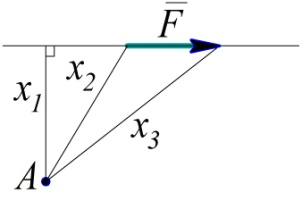 дорівнює:29.Сила, розподілена вздовж відрізка прямої, вимірюється в:30.Рівнодійна Q розподіленої сили q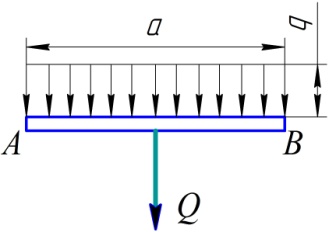 дорівнює:31.Не змінюючи дії пари на абсолютне тверде тіло, чи допускається змінювати площину пари на будь-яку паралельну їй площину?32.Алгебраїчну суму моментів всіх сил, які діють на тверде тіло, відносно деякої осі називають:33.Сукупність сили  та пари сил та , яка лежить в площині, перпендикулярній силі , називається:34.Якщо в результаті визначення реакцій опор балки одна реакція вийшла від’ємною, то35.Вектор моменту сили  відносно точки О направлений: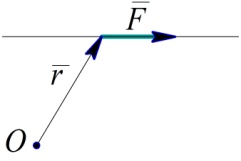 36.Центральна вісь представляє собою геометричне місце точок, для яких:37.Умова рівноваги довільної просторової системи сил має вигляд:38.Тверде тіло на площині має:39.Якщо зовнішні сили намагаються повернути тіло в стан рівноваги, коли воно з цього стану виведено, то такий стан рівноваги називається:40.Незмінно зв’язана з твердим тілом точка, через яку проходить лінія дії рівнодійної сил ваги часток даного тіла при будь-якому його положенні в просторі, називається:41.Як направлений вектор швидкості точки відносно радіуса обертання?42.Рух твердого тіла, при якому дві довільні точки, які належать цьому тілу або незмінно з ним зв’язані, залишаються під час руху незмінними, називається:43.Розділ механіки, в якому вивчаються геометричні властивості руху тіл без урахування їх інертності (маси) та сил, які викликають цей рух, називається:44.При обертанні кривошипу з даного механізму з постійною кутовою швидкістю нормальне прискорення точки А дорівнює:45.Кутове прискорення шатуна АВ визначається за формулою:46.При заданні положення матеріальної точки радіус-вектором її миттєва лінійна швидкість визначиться за формулою:47.При заданні положення матеріальної точки радіус-вектором її миттєве лінійне прискорення визначиться за формулою:48.Тангенціальне прискорення матеріальної точки визначається за формулою:49.Рух твердого тіла, при якому будь-яка пряма, проведена в цьому тілі, переміщується, залишаючись паралельною самій собі, називається:50.Нормальне прискорення  матеріальної точки, що обертається, навколо центра, направлене:51Кутова швидкість при обертальному русі визначається за формулою:52.Кутова швидкість при обертальному русі вимірюється у:53.Залежність між лінійною швидкістю точки твердого тіла та його кутовою швидкістю визначається за формулою:54.Повне прискорення матеріальної точки в її обертальному русі визначається: 55.Якщо кутова швидкість твердого тіла є сталою величиною, то таке обертання тіла називається:56.Залежність між кутовою швидкістю та частотою обертання визначається:57.Рух твердого тіла, при якому всі його точки переміщуються паралельно деякій нерухомій площині, називається:58.Проекції швидкостей двох точок твердого тіла на пряму, яка з’єднує ці точки:59.Точка плоскої фігури в її плоскому русі, швидкість якої в даний момент часу дорівнює нулю, називається:60.При непоступальному русі твердого тіла точка його перерізу, прискорення якої дорівнює нулю, називається:61.Рух матеріальної точки відносно рухомої систми координат називається:62.Абсолютна швидкість при її складному русі дорівнює:63.Абсолютне прискорення матеріальної точки в її складному русі у випадку поступального переносного руху дорівнює:64.Абсолютне прискорення матеріальної точки в її складному русі у випадку непоступального переносного руху дорівнює:65.Прискорення Коріоліса матеріальної точки при її складному русі визначається:66.Вектор кутової швидкості тіла, яке обертається навколо нерухомої вісі, направлений:67.В формулі визначення прискорення Коріоліса при складному русі матеріальної точки кут  це кут між:68.Рівняння, які визначають проекції вектора кутової швидкості  тіла на рухомі вісі 0xyz через кути Ейлера, називаються:69.Людина, яка йде по вагону потягу, який рухається, здійснює відносно землі:70.Прискорення Коріоліса вимірюється в:71.Розділ механіки, в якому вивчаються закони руху матеріальних тіл під дією сил, називається:72.Кількісною мірою інертності тіла є:73.Матеріальне тіло, розмірами якого при вивченні його руху можна зневажати, називається:74.Система відліку, по відношенню до якої виконується закон інерції, називається:75.Вираз «Ізольована від зовнішнього впливу матеріальна точка зберігає свій стан спокою або рівномірного прямолінійного руху до того моменту, коли прикладені сили не примусять її змінити цей стан» є:76.Вираз «Добуток маси точки на прискорення, яке вона отримує під дією даної сили, дорівнює по модулі цій силі, а напрямок прискорення співпадає з напрямком сили» є:77.Вираз «Дві матеріальні точки діють одна на іншу з силами, які є рівними за модулем і направлені вздовж прямої, яка з’єднує ці точки, в різні сторони» є:78.Кінетична енергія матеріальної точки маси m, яка рухається зі швидкістю v, визначається за формулою:79.Імпульс сили за будь-який проміжок часу визначається: 80.Кількість руху матеріальної точки визначається за формулою:81.Елементарна робота сили  по переміщенню матеріальної точки на відстань dS визначається: 82.Математичний запис теореми про зміну кількості руху матеріальної точки має вигляд:83.Математичний запис теореми про зміну кінетичної енергії матеріальної точки має вигляд:84.Вираз «Похідна по часу від моменту кількості руху відносно будь-якої вісі дорівнює моменту діючої сили відносно тієї ж вісі» є:85.Сила, лінія дії якої проходить весь час через даний центр О, називається:86.Коріолісова сила інерції визначається за формулою:87.Коливання, які здійснюються матеріальною точкою відповідно до закону називаються:88.Величина а, яка дорівнює найбільшому відхиленню матеріальної точки від центра коливань, називається:89.Явище, яке виникає при коливаннях, коли частота збурювальної сили співпадає з частотою власних коливань, називається:90.В рівнянні коливань  вираз  називається: 91.Вираз «Прискорення матеріальної точки, що виникає при одночасній дії на неї кількох сил, дорівнює векторній сумі прискорень, яких надають точці окремі сили» є:92.Якщо матеріальна точка внаслідок тих чи інших обмежень при дії на неї будь-яких сил виконує рух або по строго фіксованій лінії, поверхні, або знаходиться в строго фіксованій частині простору, таку матеріальну точку називають:93.Рівняння Лагранжа І роду для матеріальної точки мають вигляд:94.Частину простору, в якому діють центральні мили, називають:95.Вираз «Планети рухаються по еліптичних орбітах, в одному з фокусів яких розміщуються Сонце» представляє собою:96.Вираз «Радіуси-вектори планет, проведені від Сонця, за однакові проміжки часу описують однакові площі» є:97.Вираз «Відношення кубів великих півосей орбіт до квадратів тривалостей обертання для всіх планет Сонячної системи однакове» є:98.Найменша швидкість, яку необхідно надати тілу у випадку руху на невеликій висоті для того, щоб воно могло стати штучним супутником Землі, називається:99.В’язі, рівняння яких можуть бути зінтегровані, називаються:100.В’язі, у диференціальні рівнянн яких явно входять швидкості так, що для цих рівнянь не існує інтегруючого множника, називаються:101.Векторна сума моментів кількостей руху точок системи відносно того самого центра називається:102.Частину простору, в якому на матеріальну точку, що рухається в ньому, діють сили, які залежать від координат і часу, але не залежать від швидкості, називають:103.Якщо силове поле явно не залежить від часу, таке силове поле називають:104.Якщо силове поле явно залежить від часу, таке силове поле називають:105.Якщо робота сил поля, які діють на матеріальну точку, не залежить від форми її траєкторії, а є однозначною функцією координат початкового і кінцевого положень точки, що рухається, таке силове поле називається:106.Робота сили, що діє на матеріальну точку під час її руху в потенціальному полі, дорівнює:107.Вираз  називається:108.Напрямні косінуи сили F по відношенню до осей x, y, z визначаються:109.Геометричне місце точок, на якому силова функція залишається сталою, називається:110.Приріст повної механічної енергії системи матеріальних точок на довільному переміщенні дорівнює:111.Під час руху матеріальної точки або системи точок у потенціальному силовому полі повна механічна енергія:112.Якщо Т – кінетична енергія, а П – потенціальна, то різниця Т – П має назву 113.Під час руху матеріальної точки або системи точок у потенціальному силовому полі повна механічна енергія:114.Для невільної матеріальної точки в кожний момент часу сума активних сил, прикладених до точки, реакцій в’язей і сил інерції дорівнює:115.Вираз «Добуток маси точки на прискорення її відносного руху дорівнює векторній сумі сил, прикладених до точки, і двох сил інерції – переносної та коріолісової» представляє собою:116.Для здійснення поступального руху тіла треба, щоб головний момент усіх зовнішніх сил відносно центра мас і початкова кутова швидкість обертання тіла дорівнювали:117.Якщо центр мас тіла лежить на осі обертання, то воно є:118.Тверде тіло, що обертається навколо нерухомої осі під дією сили ваги, називається:119.У формулі крутильних коливань  постійний коефіцієнт скр називається:120.Рівняння  згідно з яким модуль кінетичного моменту не змінюється під час руху, називається:121.Сукупність матеріальних точок, в якій положення або рух кожної точки залежить від положення і руху всіх інших точок, називається:122.Сили, які діють на точки системи з боку точок або тіл, які не входять до складу даної системи, називаються:123.Сили, які діють на точки системи з боку інших точок або тіл даної системи, називаються:124.Геометрична сума (головний вектор) всіх внутрішніх сил механічної системи дорівнює:125.Сума моментів (головний момент) всіх внутрішніх сил механічної системи відносно довільного центру або вісі дорівнює:126.Скалярна величина, яка дорівнює сумі добутків мас всіх точок системи на квадрати їх відстаней до цієї вісі, називається:127.Скалярна величина, що дорівнює тій роботі, яку здійснять сили поля при переміщенні точки з деякого положення в нульове, називається:128.Фізичне тіло, яке може здійснювати коливання навколо нерухомої горизонтальної вісі під дією сили ваги, називається:129.Мірою інерційності тіла при обертальному русі є:130.Момент інерції механічної системи вимірюється у:131.Якщо гловний момент зовнішніх сил, як ідють на тверде тіло дорівнює нулю, то такий рух називають:132.Рух, що описується рівняннями:  ,  називається:133.Тіло обертання, яке має вісь матеріальної симетрії, що називається головною віссю, і яке обертається навколо цієї осі з кутою швидкістю, що значно перевищує швидкість обертання самої осі симетрії, називається:134.Особливий вид взаємодії системи матеріальних точок, при якій за малий проміжок часу  кількості руху точок системи дістають скінченні прирости називається:135.Спільна нормаль до поверхні тіл, що стикаються, називається:136.Механічна система, маса якої неперервно змінюється внаслідок змінення складу системи через приєднання до неї або відокремлення від неї матеріальних частинок, називається:137.Вираз «Під час руху тіла змінної маси у будь-який момент часу добуток маси цього тіла на його прискорення дорівнює геометричній сумі зовнішньої сили  і реактивної сили  що діють на тіло» представляє собою:138.Елементарні переміщення точок системи, які не суперечать в’язям і відбуваються під дією заданих сил, називаються:139.Елементарні уявні переміщення точок системи, які не суперечать в’язям і відбуваються у фіксований момент часу, називаються:140.Кількість незалежних можливих переміщень, які можна надати точкам матеріальної системи у фіксований момент часу, називається:141.В’язі, алгебраїчна сума елементарних робіт реакцій яких на будь-яких можливих переміщеннях точок системи дорівнює нулю, називаються: 142.Вираз «Для рівноваги системи матеріальних точок що підпорядковуються утримувальним ідеальним, стаціонарним в’язям, необхідно і достатньо, щоб дорівнювала нулю сума елементарних робіт активних сил на будь-якому можливому переміщенні системи з розглядуваного положення рівноваги за умови, що в початковий момент система нерухома» представляє собою:143.Перетворення, які зв’язують між собою координати систем, що рухаються одна відносно іншої зі швидкістю v, називаються перетвореннями:144.Сукупність незалежних між собою параметрів, що однозначно визначають положення матеріальної системи в просторі, називається:145.Коефіцієнти при варіаціях узагальнених координат у виразі елементарної роботи сил, що діють на матеріальну систему, називають:146.У випадку рівноваги невільної системи , що підпорядковується ідеальним, стаціонарним, гололомним в’язям, усі узагальнені сили мають дорівнювати:147.Рівняння    називають рівняннями:148.Рівняння   називають рівняннями:149.У формулі узагальненої сили опору середовища скалярна функція  має назву:150.Розсіювання повної механічної енергії системи (яку  вона мала, якби була консервативною) за одиницю часу визначається:151.Якщо при достатньо малих початкових відхиленнях і достатньо малих початкових швидкостях система протяшом усього руху не виходить за межі якого завгодно малого (наперед заданого) :околу положення рівноваги, маючи при цьому як завгодно малі швидкості, таке положення рівноваги називають:152.Вираз «Якщо в положенні рівноваги потенціальна енергія гололомної стаціонарної системи, що перебуває в полі консервативних сил, має ізольований мінімум, то таке положення рівноваги стійке» є формулюванням:153.Коливання механічної системи під дією консервативних сил, зумовлені початковим відхиленням точки чи точок системи від положення рівноваги або наданням їм початкової швидкості, наприклад, за допомогою удару, називаються:154.Частота коливань математичного маятника 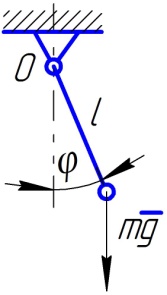 визначається:155.Період власних коливань математичного маятника 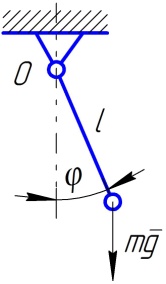 визначається:156.Частота власних коливань гіроскопічного маятника 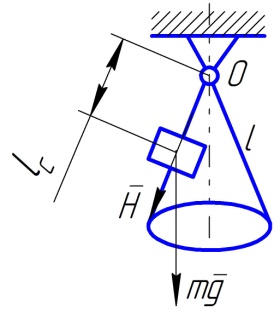 визначається:157.Частота власних коливань тіла масою m на пружині, 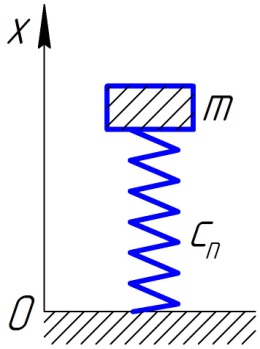  лінійна жорсткість якої сп, визначається:158.В рівнянні коливань  коефіцєнт А визначає найбільше відхилення точки від положення статичної рівноваги і називається:159.В рівнянні коливань  кут  називається:160.Проміжок часу між двома послідовними проходженнями точки через положення статичної рівноваги в певному фіксованому напрямку називається:161.Сила опору, яка під час коливань механічної системи є пропорційною її швидкості, називається:162.Опір середовища, що пропорційний швидкості в першому ступені: 163.У випадку в’язкого тертя амплітуда згасаючих коливань:164.Відношення двох сусідніх амплітуд згасаючих коливань називається:165.При резонансі відставання за фазою змушених коливань у порівнянні з фазою коливань збурю вальної сили становить:166.У випадку змушених коливань механічної системи з одним ступенем вільності з урахуванням сили опору середовища, що пропорційна першому ступеню швидкості вираз  називається:167.Висловлення «Нижча частота власних коливань системи завжди менша за найменшу парціальну частоту, а вища частота завжди більша за найбільшу парціальну частоту» є формулюванням:168.Сили, які є результатом взаємодії тіла із Землею, називаються:169Врахування сили тертя при розв’язанні задач динаміки:170.Положення, відповідно до якого рухома система сил перебуває в кожний момент часу в рівновазі під дією зовнішніх сил, куди включають і сили інерції, називають:171.Якщо f0 – статичний коефіцієнт тертя, N – нормальна реакція, то гранична сила тертя визначається:172.При переміщенні бруска вправо відносно нерухомої площини сила тертя буде направлена: 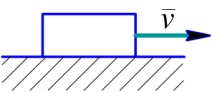 173.Найбільший кут, який повна реакція шорсткої поверхні утворює з нормаллю до поверхні, називається:174.Якщо на нерухому балку на двох опорах діє тільки поперечна сила , прикладена посередині балки, 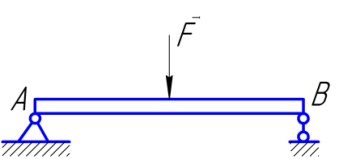 то реакції опор:175.Якщо на нерухому балку на двох опорах діє розподілене навантаження 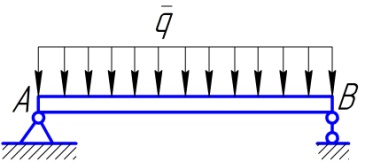 то при визначенні моменту від сили  відносно точки А плече буде дорівнювати:176.Якщо на нерухому балку на двох опорах діє момент від пари сил,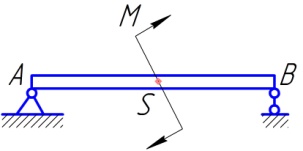 то сума моментів всіх сил, прикладених до балки відносно точки А буде мати вигляд:177.У кривошипно-повзунковому механізмі сила тертя, яка виникає в кінематичній парі «повзун-напрямна» є силою:178.Сила, що виникає при переміщенні одного тіла відносно іншого, називається силою:179.Максимальна сила тертя при рівновазі тіла називається:180.Сила тертя при однакових інших умовах:181.Зі збільшенням часу попереднього контакту тертьових поверхонь сила тертя:182.Коефіцієнт сухого тертя пари сталь-сталь знаходиться в межах:183.Найбільший кут, на який через тертя відхиляється від нормалі повна реакція опорної поверхні, називається:184.Поверхня, яку описує повна реакція в разі її обертання навколо нормальної реакції, називається:185.Якщо натяг набіжного кінця позначено як F1, а кут обхвату, то сила тертя гнучкої ланки по нерухомому шківу визначається:186.Подвоєна секторна швидкість точки відносно деякого центру дорівнює;187.Якщо складові прискорення матеріальної точки на осі координат дорівнюють ax, ay та az, то сумарне прискорення буде визначатись за формулою:188.Кути Ейлера використовуються для описання руху твердого тіла, яке189.Кути Ейлера мають назву:190Величина, пропорційна добутку кількох довжин, тобто величина виду:Q1 = kL1L2...Lnназивається:191.Величина, яка залежить, крім геометричних величини, також і від часу, називається: 192.Якщо механічна величина, окрім геометричних і кінематичних величин залежить також від маси, вона називається:193.Незалежні між собою величини, які визначають положення або конфігурацію системи матеріальних точок відносно деякої системи відліку, називаються:194.Абсолютна швидкість матеріальної точки М, яка здійснює складний рух: і  визначається для часу t=3c за формулою: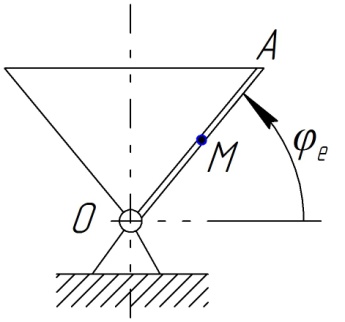 195.У випадку складного руху точки М (;) для часу t=3c прискорення Коріоліса буде направлене:196.При обертанні кривошипа 1 з деякою кутовою швидкістю  навколо точки О колесо 2 котиться без ковзання по нерухомому зовнішньому колесу 3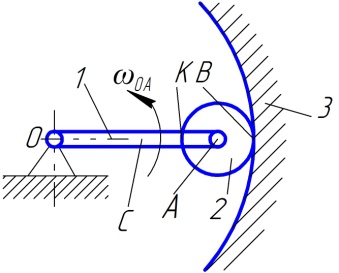 миттєвий центр швидкостей колеса 2 знаходиться:197.При здійснені колесом 2 плоскопаралелного руху абсолютна лінійна швидкість точки С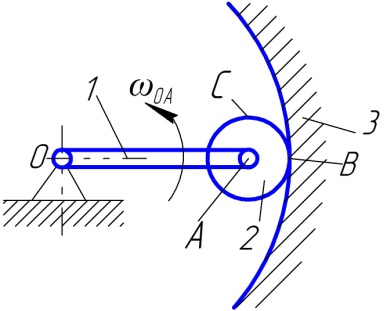 буде направлена:198.Для того, щоб зрушити брусок з місця, сила F повинна бути повинна бути прикладена: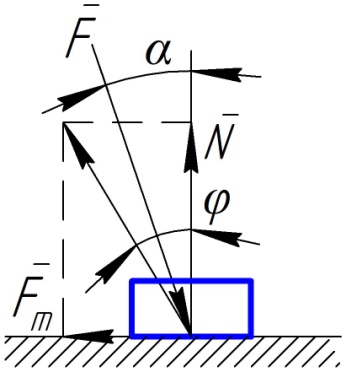 199.При русі повзуна по похилим напрямним сила тертя визначається: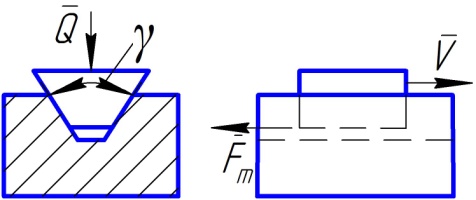 200.Кількість незалежних координат подвійного математичного маятника дорівнює: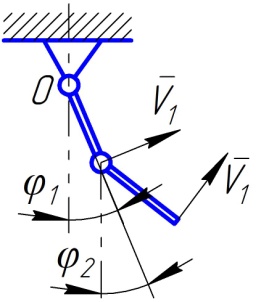 